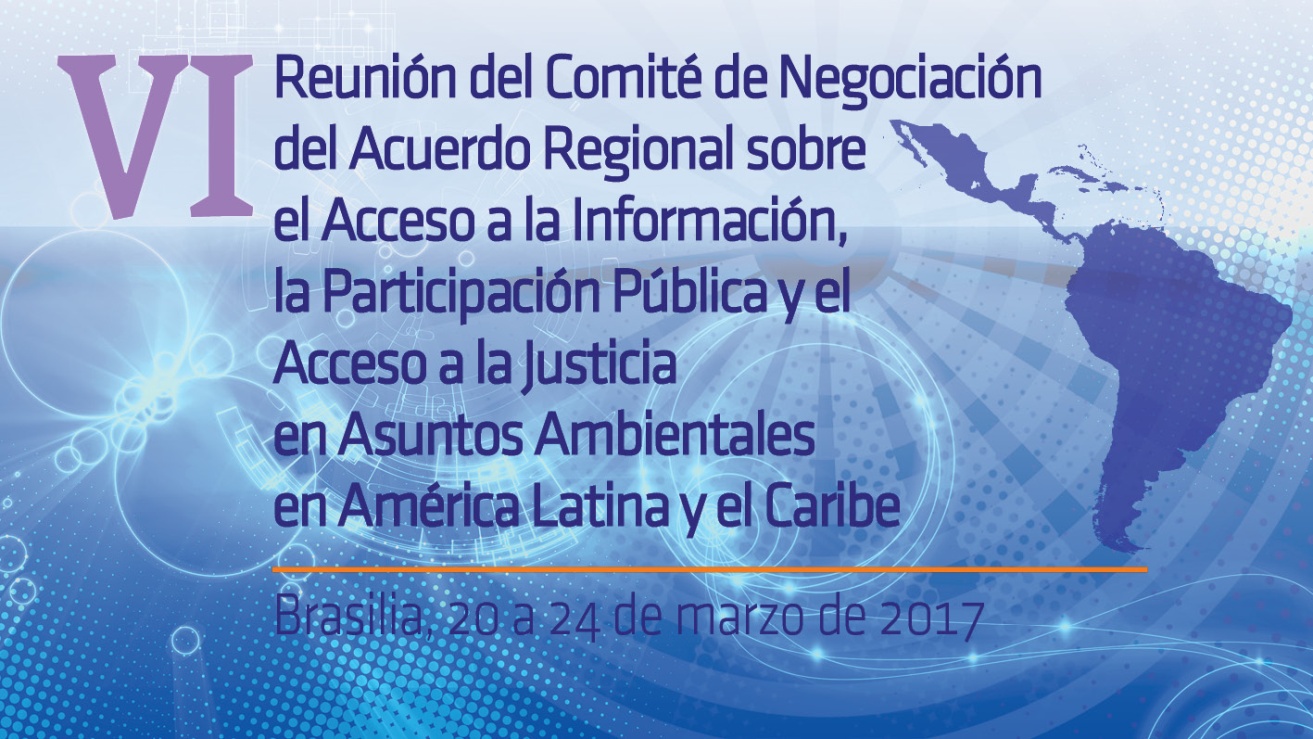 SOLICITUD DE RESERVA DE HOTELSolicito reserva en:Autorizo el uso de la siguiente tarjeta de crédito a fin de garantizar mi reserva de hotel:Las reservas deben solicitarse directamente al hotel seleccionado antes del 3 de marzo. Cada delegada o delegado es responsable de su reserva, por lo que deberá asegurarse de que su solicitud haya sido procesada por el hotel y pedir el correspondiente número o código de confirmación. Para garantizar la reserva, es indispensable indicar el número de vuelo y la hora de llegada y de salida del país, así como el tipo y número de tarjeta de crédito.Nombre:Nombre:Nombre:Apellido/s:Apellido/s:Apellido/s:Apellido/s:Jefe/a de Delegación Delegado/a Delegado/a Delegado/a Delegado/a Observador/a Invitado/a especial Cargo oficial:Cargo oficial:Cargo oficial:Cargo oficial:Cargo oficial:Organismo:Organismo:Dirección:Dirección:Dirección:Dirección:Dirección:Dirección:Dirección:Ciudad:Ciudad:Ciudad:Ciudad:País:País:País:Teléfono:Teléfono:Fax:Fax:Fax:Correo electrónico:Correo electrónico:HOTEL MELIÁ BRASIL 21 (5*)SHS Quadra 06 - Conjunto A - Lote 01 - Bloco D
Teléfono: (+55) 61 3218 5512Fax: (+55) 61 3218 4703Habitación premier          R$ 399,00 + 5% de ISS*La tarifa incluye desayuno y acceso a Internet. Atención: Bianca Marinhobianca.marinho@melia.com.br HOTEL BRASIL 21 CONVENTION – Bloque B (4*)SHS Quadra 06 - Conjunto A - Lote 01 - Bloco B Teléfono: (+55) 61 3218 5512Fax: (+55) 61 3218 4703Habitación executive          R$ 309,00 + 5% de ISS*La tarifa incluye desayuno y acceso a Internet. Atención: Bianca Marinhobianca.marinho@melia.com.br HOTEL BRASIL 21 CONVENTION – Bloque B (4*)SHS Quadra 06 - Conjunto A - Lote 01 - Bloco B Teléfono: (+55) 61 3218 5512Fax: (+55) 61 3218 4703Habitación executive          R$ 309,00 + 5% de ISS*La tarifa incluye desayuno y acceso a Internet. Atención: Bianca Marinhobianca.marinho@melia.com.br Fecha de llegada al país:No de vuelo:Hora aprox.:Fecha de salida del país:No de vuelo:Hora aprox.:American Express  MasterCard Visa  Visa  Otra No de tarjeta de crédito/código de seguridad:No de tarjeta de crédito/código de seguridad:No de tarjeta de crédito/código de seguridad:Fecha de vencimiento:Fecha de vencimiento: